AFA anmälan olycksfall				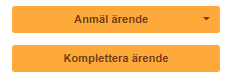 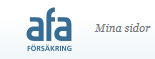 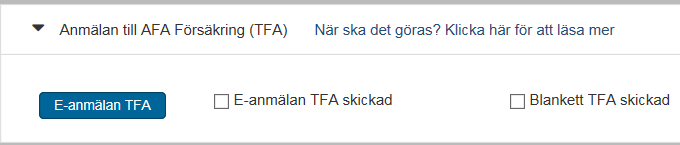 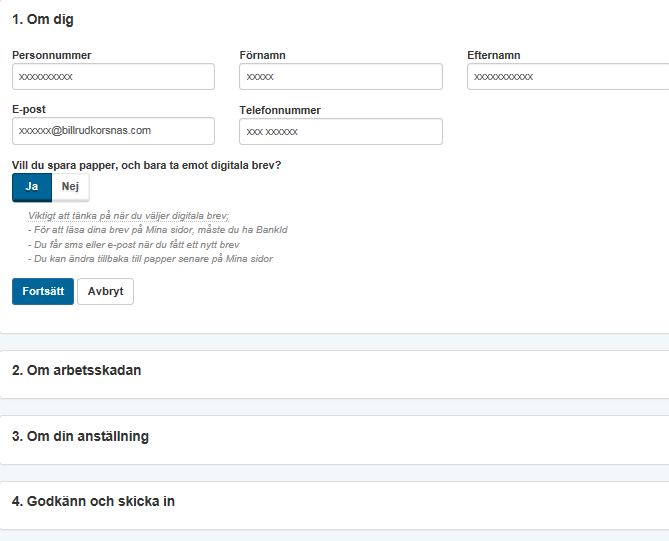 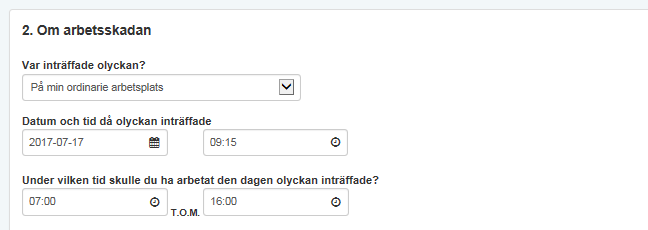 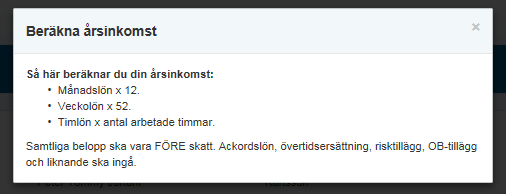 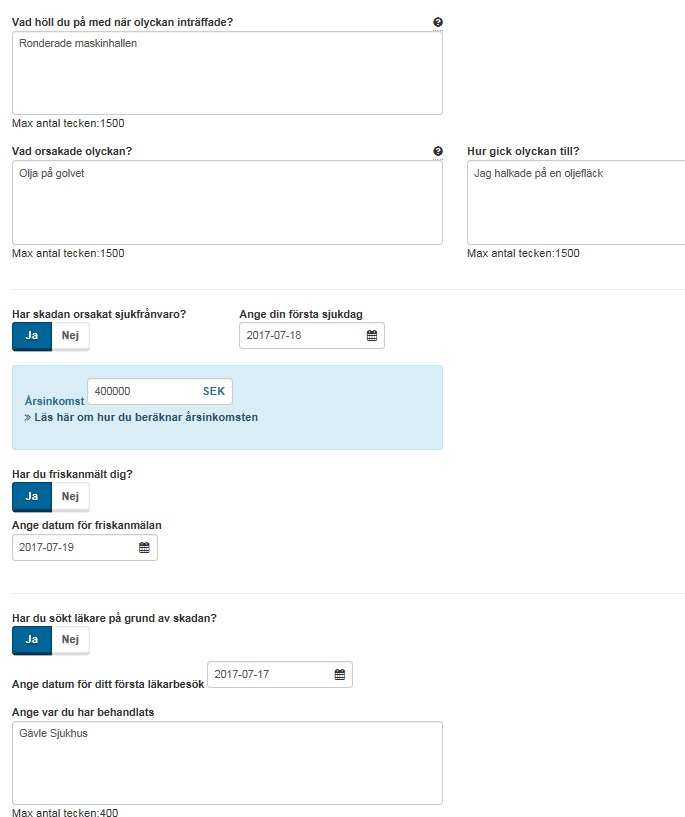 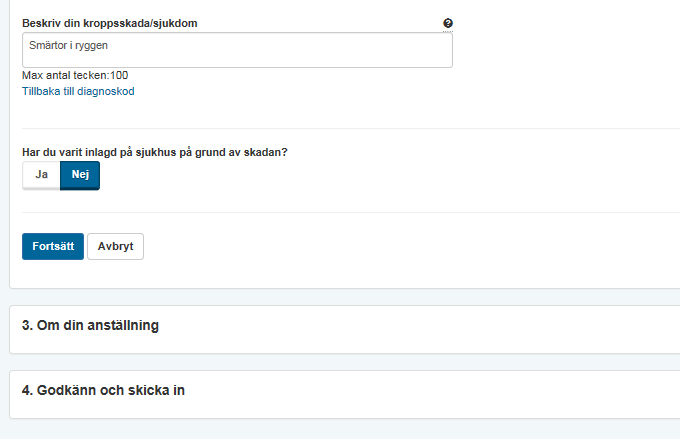 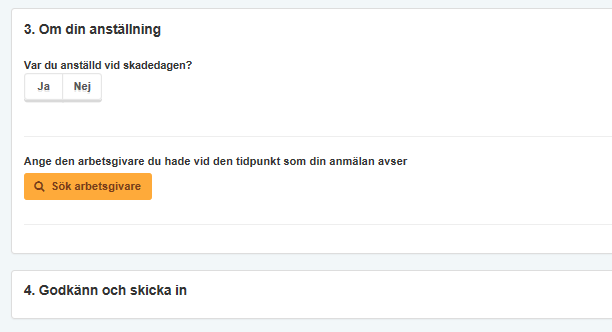 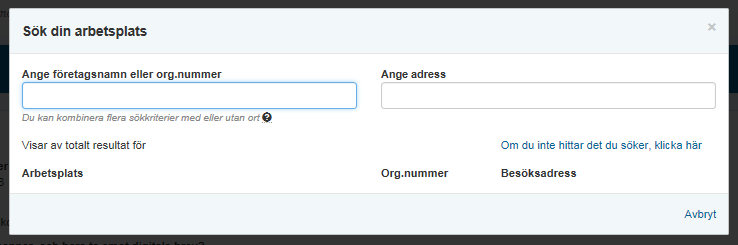 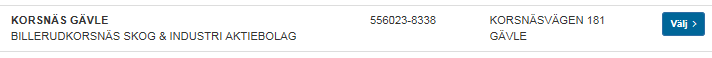 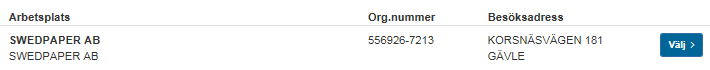 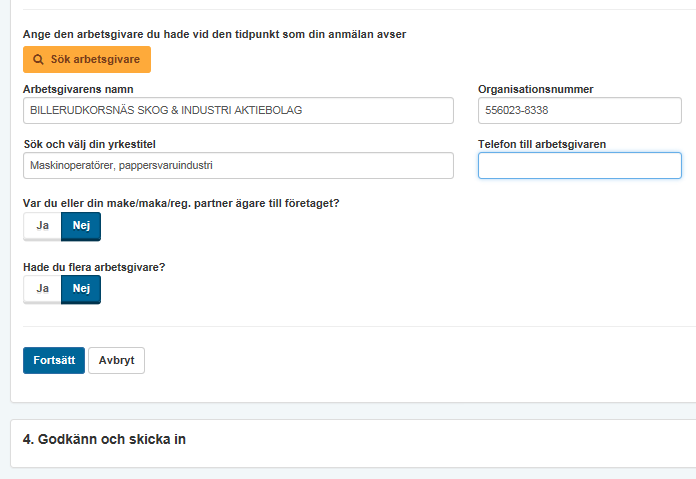 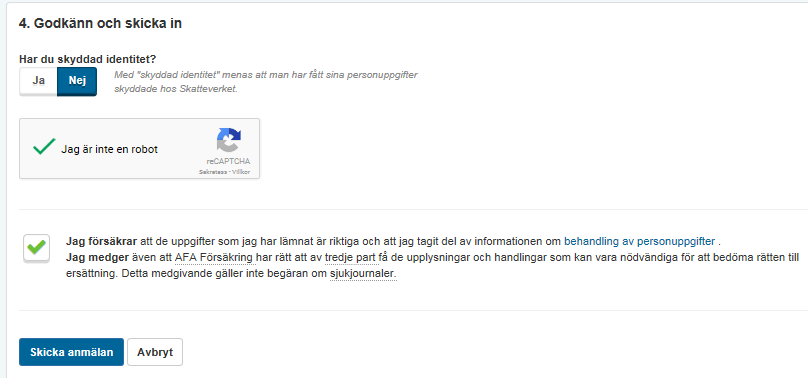 